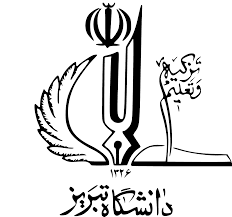 دانشکده تربیت بدنی و علوم ورزشیفرم ارزشیابی پورپوزال دانشجویان تحصیلات تکمیلی دانشکدههمکار محترم ….خواهشمند است نظر خود را درباره طرح تحقیق پایان نامه کارشناسی ارشد با عنوان زیر را با تکمیل برگه ارزشیابی و مکتوب نمودن موارد اصلاحی در متن پورپوزال حداکثر ظرف مدت 2 هفته به مدیریت گروه آموزشی اعلام فرمائید.عنوان طرح:  … نام و نام خانوادگی:امضا:معیارهای ارزشیابیتأییدنیاز به اصلاحات1نو بودن طرح تحقیقی2مناسب بودن عنوان طرح3کیفیت بیان مسئله و مناسب بودن اهداف 4محتوی پیشینه تحقیق5نحوه ارائه روش اجرای تحقیق6جامعه، نمونه و نحوه نمونه گیری7روش جمع‌آوری داده ها8نحوه تجزیه و تحلیل داده ها9نحوه منبع نویسی و ارجاع در متن